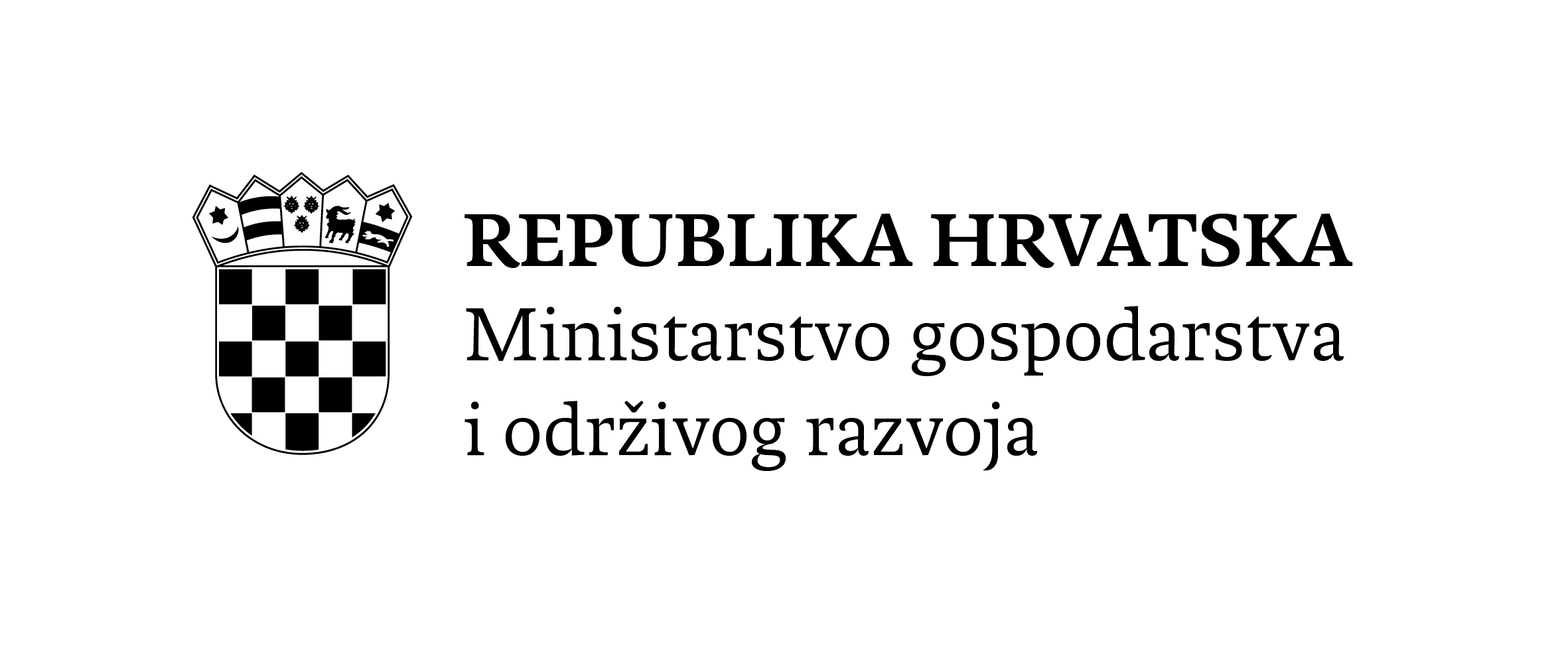              Ispitna komisija                                                                                                          PRIJAVAza polaganje povremenog stručnog ispita    Troškove povremenog stručnog ispita snosi (upisati ukoliko se podaci razlikuju od gore navedenih)PRILOZI:Preslika Uvjerenja o položenom stručnom ispitu;NAPOMENA:Prijava mora u cijelosti biti ispunjena tiskanim slovima na računalu. Manjkavu, nepotpunu i nepotpisanu prijavu ili prijavu bez priloga komisija nije dužna uvažiti. Potpisom ove Prijave potvrđujem da sam upoznat/a s činjenicom da se u svrhu zadovoljavanja uvjeta za sigurnost, kvalitetu i korištenje energije temeljem članka 57. stavak 2. Pravilnika o poslovima upravljanja i rukovanja energetskim postrojenjima i uređajima na web stranici Saveza energetičara Hrvatske vodi javno dostupan registar (baza podataka) kandidata koji su položili stručni ispit za energetska zanimanja.Ovjerio ____________________________________			Redni broj _________________(ispunjava izvođač)              Predsjednik područne Ispitne komisijeIme i prezimeOIBRođen(a)uDržavaAdresa stanovanjaMjestoPoštanski brojTel/mob kandidata/kinjeE-mail i tel/mob odgovorne osobeZvanjeZanimanjeNazivOIB:OIB:OIB:AdresaOIBPrema članku 4. Pravilnika o poslovima upravljanja i rukovanja energetskim postrojenjima i uređajima (Narodne novine, broj 88/2014, 20/2015) kandidat/kinja želi polagati povremeni stručni ispit za zanimanje:Broj potvrde ranije položenog stručnog ispita, izdana odNAPOMENA: uDatum prijaveŽig(potpis kandidata/kinje)(potpis odgovorne osobe)